电子科技大学学位证明书、毕业证明书办理委托书注：1. 请在申请表相应位置放置代领人身份证照片（可添加水印注明用途以防他用）；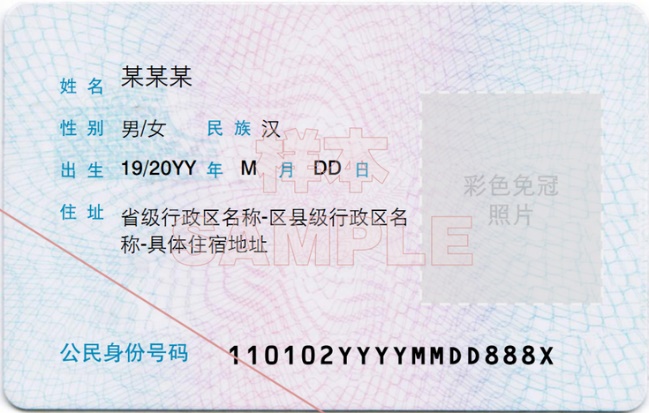 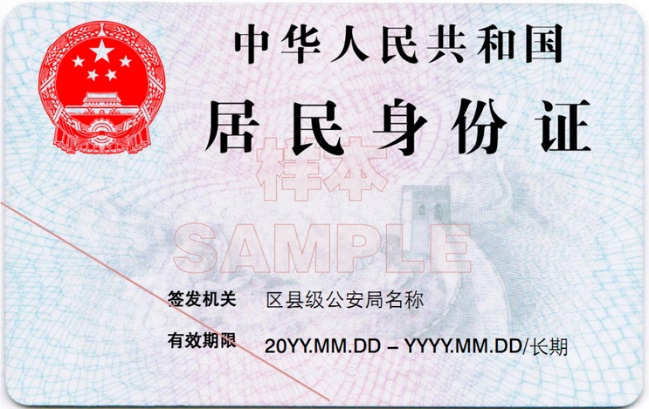 　　2. 若不便处理，也可单独附上一份身份证复印件，并删除表中示例图片。申请人姓名代理人姓名代理人姓名申请人身份证号代理人身份证号代理人身份证号申请人手机号代理人手机号代理人手机号代理人事项证明书办理  证明书领取证明书办理  证明书领取证明书办理  证明书领取证明书办理  证明书领取本人由于　　　　　　　　　　　　　　　　　　　　　原因，不能亲自办理学位证明书相关手续，特委托　　　　　　　　　作为我的合法代理人，在委托时限内，全权代表我办理相关事项，对代理人在办理上述事项过程中所签署的有关材料，我均予以认可，并承担相应的法律责任。委托时限：20　年　月　日  至  20　年　月　日本人由于　　　　　　　　　　　　　　　　　　　　　原因，不能亲自办理学位证明书相关手续，特委托　　　　　　　　　作为我的合法代理人，在委托时限内，全权代表我办理相关事项，对代理人在办理上述事项过程中所签署的有关材料，我均予以认可，并承担相应的法律责任。委托时限：20　年　月　日  至  20　年　月　日本人由于　　　　　　　　　　　　　　　　　　　　　原因，不能亲自办理学位证明书相关手续，特委托　　　　　　　　　作为我的合法代理人，在委托时限内，全权代表我办理相关事项，对代理人在办理上述事项过程中所签署的有关材料，我均予以认可，并承担相应的法律责任。委托时限：20　年　月　日  至  20　年　月　日本人由于　　　　　　　　　　　　　　　　　　　　　原因，不能亲自办理学位证明书相关手续，特委托　　　　　　　　　作为我的合法代理人，在委托时限内，全权代表我办理相关事项，对代理人在办理上述事项过程中所签署的有关材料，我均予以认可，并承担相应的法律责任。委托时限：20　年　月　日  至  20　年　月　日本人由于　　　　　　　　　　　　　　　　　　　　　原因，不能亲自办理学位证明书相关手续，特委托　　　　　　　　　作为我的合法代理人，在委托时限内，全权代表我办理相关事项，对代理人在办理上述事项过程中所签署的有关材料，我均予以认可，并承担相应的法律责任。委托时限：20　年　月　日  至  20　年　月　日申请人签字：　　　　　　　　年　月　日申请人签字：　　　　　　　　年　月　日申请人签字：　　　　　　　　年　月　日代理人签字：　　　　　　　　年　月　日代理人签字：　　　　　　　　年　月　日代理人身份证人像面代理人身份证人像面代理人身份证人像面代理人身份证国徽面代理人身份证国徽面此栏放置申请人身份证人像面照片。若不便处理，也可单独附上一份身份证复印件，此栏留空。此栏放置申请人身份证人像面照片。若不便处理，也可单独附上一份身份证复印件，此栏留空。此栏放置申请人身份证人像面照片。若不便处理，也可单独附上一份身份证复印件，此栏留空。此栏放置申请人身份证国徽面照片。若不便处理，也可单独附上一份身份证复印件，此栏留空。此栏放置申请人身份证国徽面照片。若不便处理，也可单独附上一份身份证复印件，此栏留空。